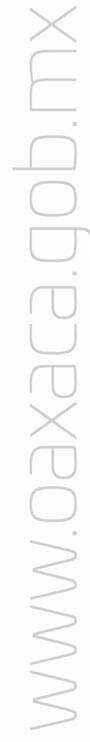 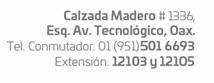 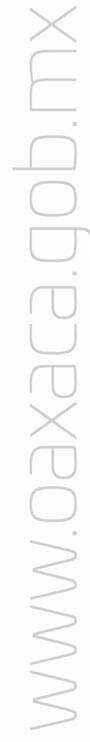 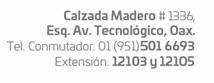 Dirección de Promoción Artística y Cultural Departamento de Fomento Cultural.Asunto: Lista de integrantes Guelaguetza 2020.LOCALIDAD: MUNICIPIO: REGIÓN:NOMBRE DE LA DANZA/BAILE:LISTADO DE INTEGRANTES DE LA DELEGACIÓNNombre de la Autoridad Municipal: Cargo:Firma:FOTONOMBREEDADACTIVIDAD / DESEMPEÑO EN LA DELEGACIÓNFIRMA1.-2.-3.-4.-5.-6.-7.-8.-9.-10.-11.-12.-13.-14.-15.-16.-17.-18.-19.-20.-21.-22.-23.-24.-25.-26.-27.-28.-29.-30.-31.-32.-33.-34.-35.-36.-37.-38.-39.-40.-